Year 4 Curriculum Overview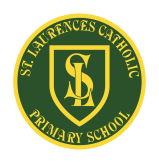 Autumn One Autumn Two Spring  One Spring  Two Summer One Summer Two MathsPlace Value - Four digit numbersfind 1,000 more or less than a given numberrecognise the place value of each digit in a four-digit number (1,000s, 100s, 10s and 1s)order and compare numbers beyond 1,000identify, represent and estimate numbers using different representationsround any number to the nearest 10, 100 or 1,000solve number and practical problems that involve all of the above and with increasingly large positive numbersRoman numerals to 100 (C)read Roman numerals to 100 (I to C) Four digit written Addition & Subtractionadd and subtract numbers with up to 4 digits using the formal written methods of columnar addition and subtraction where appropriateInverse operationsestimate and use inverse operations to check answers to a calculation solve addition and subtraction two-step problems in contexts, deciding which operations and methods to use and why.MathsArea by counting squaresfind the area of rectilinear shapes by counting squaresMultiplication and Divisionrecall multiplication and division facts for multiplication tables up to 12 × 12 use place value, known and derived facts to multiply and divide mentally, including: multiplying by 0 and 1; dividing by 1; multiplying together 3 numbersCounting in 6s, 7s, 9s, 25s, 100sMathsFactor pairsrecognise and use factor pairs and commutativity in mental calculationsShort multiplicationmultiply two-digit and three-digit numbers by a one-digit number using formal written layoutPerimeter of simple shapes measure and calculate the perimeter of a rectilinear figure (including squares) in centimetres and metresCommon equivalent fractions recognise and show, using diagrams, families of common equivalent fractionsConverting between different units of measure estimate, compare and calculate different measures, including money in pounds and penceMathsFractions of an amountAdd and subtract fractions with the same denominatorIntroduction to decimalsrecognise and write decimal equivalents of any number of tenths or hundredthsrecognise and write decimal equivalents to ¼; ½; ¾MathsIntroduction to decimalsfind the effect of dividing a one- or two-digit number by 10 and 100, identifying the value of the digits in the answer as ones, tenths and hundredthsround decimals with 1 decimal place to the nearest whole numbercompare numbers with the same number of decimal places up to 2 decimal placesSolving problems including moneysolve simple measure and money problems involving fractions and decimals to 2 decimal places.Converting between units of timeread, write and convert time between analogue and digital 12 and 24-hour clockssolve problems involving converting from hours to minutes, minutes to seconds, years to months, weeks to daysBar charts, pictograms, time graphs and tablesinterpret and present discrete and continuous data using appropriate graphical methods, including bar charts and time graphs solve comparison, sum and difference problems using information presented in bar charts, pictograms, tables and other graphs.MathsComparing anglesidentify acute and obtuse angles and compare and order angles up to 2 right angles by sizeClassifying quadrilaterals and trianglescompare and classify geometric shapes, including quadrilaterals and triangles, based on their properties and sizesSymmetryidentify lines of symmetry in 2-D shapes presented in different orientationscomplete a simple symmetric figure with respect to a specific line of symmetryCoordinates and translationsdescribe positions on a 2-D grid as coordinates in the first quadrantdescribe movements between positions as translations of a given unit to the left/right and up/downplot specified points and draw sides to complete a given polygon.EnglishWorld Book DayRoald Dahl –  James & the Giant PeachCharacterisation, narrative, predictions Hope Jones Saves the World.Role on the wall and characterisationInformation textsPersuasive textBlog entryStory mappingInterview questions Writing in role EnglishThe Wild RobotRole on the wall and characterisationInformation textsAdvisory emailsPoetryStory mappingSurvival manualInterview questions Writing in role Grammar FocusUse of inverted commas and other punctuation to indicate direct speech (for example, a comma after the reporting clause; end punctuation within inverted commas: The conductor shouted, “Sit down!”SpellingsYear 3 and 4 Statutory Words, (s) sound, word endings, singular and plural possessive apostrophes and homophones.EnglishWerewolf Club RulesPoetry performanceText markingDrafting, redrafting and writing poetryGrammar FocusApostrophes to mark plural possession (e.g. the fox’s tail, the foxes’ tails) SpellingsYear 3 and 4 Statutory Words, suffixes and prefixes.English  One Plastic BagNotesPresentationLeafletBookletPosterPoemClothes labelInstruction ManualAdvertising Campaign featuring:TweetsRadio jingleTelevision advert scriptGrammar FocusStandard English form for verb inflections instead of local spoken forms (e.g. we wereinstead of we was, or I did instead of I done)SpellingsYear 3 and 4 Statutory Words, (g) sound, word endings, possessive apostrophes and homophones.EnglishThe Tin ForestWriting in roleDiary entryPoetryDescriptive WritingLetter writingBook ReviewsCreative WritingGrammar FocusNoun phrases expanded by the addition of modifying adjectives, nouns and preposition phrases (e.g. the teacher expanded to: the strict maths teacher with the curly black hair)SpellingsYear 3 and 4 Statutory Words, prefixes, suffixes and (e) sounds.EnglishVarjak PawRecount (diary entries)PoemNewspaper reportNarrative (written from another point of        view)Grammar FocusThe grammatical difference between plural and possessive –sUse of paragraphs to to organise ideas around a themeSpellingsYear 3 and 4 Statutory Words, suffixes, apostrophes for contraction, word endings, possessive apostrophes and homophones.  History: Early CivilisationsGeography: *Our European NeighboursHistory: *Anglo-SaxonsGeography: *SettlementsHistory: *MayaGeography: *Earning a LivingArt: * Sonia DelauneyDT: *AlarmsArt: *Famous BuildingsDT: *Storybooks  DT: *Money Containers Art:*British ArtScience: *Electricity Science: *Sound Science: *  Animals including humansScience: * Animals, including HumansScience: Living things and their habitatsScience: *States of Matter Computing: *fake or real? Computing: *My online life  Computing: *Hour of code Computing: *Games designer  Computing: *Dinosaurs-Making movies Computing: *Multi Media presentation on Extinction PE: *Dance (Creating movements and gesture) *Team GamesPE: *Gymnastics (Body shape and sequencing) *Ball Skills PE: *Games (Net/Wall e.g. throwing/catching: Basketball) *Dance PE: *Gymnastics (Apparatus) *Games - Tennis PE: *Cricket(Striking/Fielding Games: Cricket) *Orienteering PE: *Athletics (Running, throwing and jumping) *Games – Rounders Music:Charanga – Mamma MiaMusic:Charanga – Glockenspiel Stage 2Music:Charanga - StopMusic:Charanga – Lean On MeMusic:Charanga – BlackbirdMusic:Charanga – Reflect, Rewind and ReplayMFL: Core vocabulary* Me presentoPresenting MyselfMFL: * La familiaFamilyMFL: * Mi claseThe ClassroomMFL: * Desayuno en el cafeAt the cafeMFL: * Mi casaMy HomeMFL: * Mi CasaMy Home